                        REGISTRATION FORM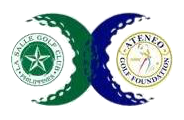                              EAGLE RIDGE Golf & Country Club      27 March 2015LA SALLE	[  ]	      ATENEO  [  ]PROTECT THE INTEGRITY OF THIS TOURNAMENT BY FILLING UP THIS FORM COMPLETELY &  ACCURATELY__________________________________       ___________________________      ____       ________________	Last Name			                                      First Name	 	  M.I.	            Nickname_________________   ________________________________________    ___   _______         _________                          Mobile			             Email Address	 and/or  FAX #      	             Age    Birthdate     Year of HS Graduation	List all your golf club memberships, your registered name in each club, your Unified National Handicapping System (UNHS) I.D. Number and March UNHS Handicap Index in each club. Overseas Alumni with no UNHS handicap must submit a formal handicap certificate or a valid handicap card officially issued by the overseas home club or golf association.Players with no UNHS or verifiable certified  handicap shall play in the OPEN Division.				                         Golf Clubs				Registered Name	        UNHS  I.D. Number      Mar. Index________________________________     	 ________________________        ________________      ______________________________________	 ________________________        ________________      ______	________________________________	 ________________________        ________________      ______	Request to be paired off (mutual consent of both players) with :  __________________________		CERTIFIED TRUE & CORRECT :            _____________________________________               					                   Player's SignatureThis Registration Form must be completely filled up, duly signed and emailed or faxed to your respective school, at the following registration points below >>>Ateneo:  email copy of this Registration Form  to   maryannagf@yahoo.com  or  fax copies to 433-0782. Upon confirmation of your Registration by Maryann Suetos via return email or FAX,  deposit payment* at any UNIONBANK Branch to: Ateneo Alumni Association, Inc Acropolis Branch current account # 00-053-000679-0 then email a copy of your Deposit Slip to Ms. Eva Estrera @eva.estrera@ateneoalumniassociation.org .La Salle:    email copy of this Registration Form to mram1089@yahoo.com  or  m.miranda@lsgh.edu.ph or  miraquel.de.jesus@dlsaa.com  or  fax copies to  526-4244 or524-0503.Upon confirmation of your Registration by Mira/Marc return email or FAX,  deposit payment* to: La Salle Golf Club, Inc. at  METROBANK Ortigas Taipan Branch, account # 007-631-05224 -6 then email or FAX a copy of your Deposit Slip to Ms. Cathy Yuson  at ctyuson27@gmail.com  or FAX to 637 5888.*Tournament Fee: Php 3,000 for Pre-Registrants (on or before March 16), PhP 3,500 for Registrants from March 17 onwards, Php 1,800 for Students & Eagle Ridge Members  //  Limited slots (144 players per course only)First-Come, First-Served<>>>>>>>>>>>>>>>>>>>     DO NOT WRITE BELOW THIS LINE    (to be filled up by organizers)   <<<<<<<<<<<<<<<<>	DIVISION		CLASSIFICATION			COURSE		TEES69 & below                       	    A     B     C			 Norman  	 White             		70 – 79 	                                    A     B     C			 Faldo                      White            		80 – 89                                       A     B     C		                 Aoki  		 White                	90 & above                               A     B     C       			 Norman   	 White            		LADIES                                                   			 Aoki   		 Red               	                OPEN  (Players with no UNHS or verifiable certified  handicap)         Faldo                      WhiteHandicap Computation:                        Validated UNHS Index:   ______         EAGLE RIDGE Handicap Equivalent:   ______